Zielvereinbarung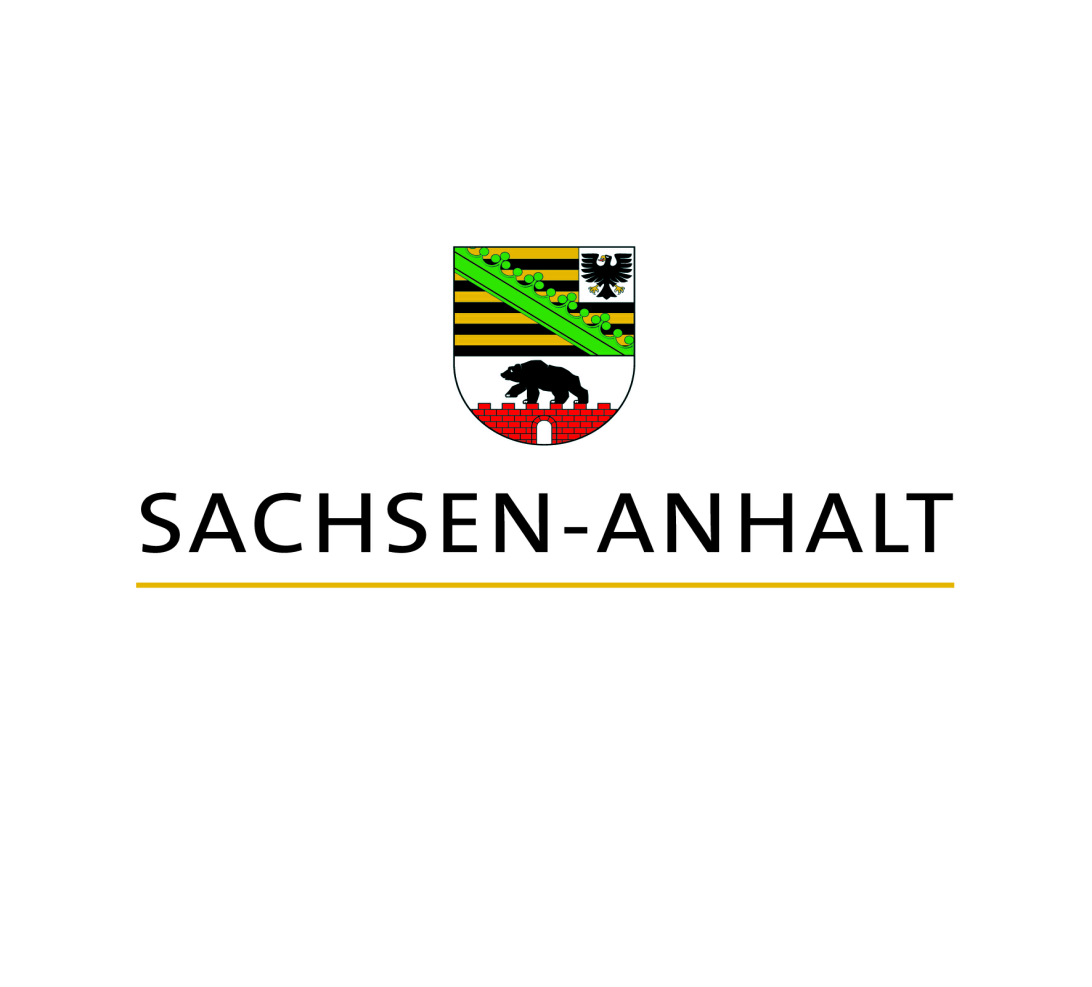 2015 – 2019zwischen dem Ministerium für Wissenschaft und Wirtschaftdes Landes Sachsen-Anhaltund der Otto-von-Guericke-Universität Magdeburg29. Januar 2015PräambelAusgangspunkt der Zielvereinbarung sind die Empfehlungen des Wissenschaftsrates zur Weiterentwicklung des Hochschulsystems des Landes Sachsen-Anhalt aus dem Jahr 2013 unter Berücksichtigung der von der Landesregierung hochschulpolitisch begründeten und bedarfsorientierten Rahmenvorgaben. Leitgedanke ist, die Hochschulen attraktiver, effizienter und damit zukunftsfest zu machen, gleichzeitig aber den Anforderungen einer Haushaltskonsolidierung gerecht zu werden. Mit ihren Hochschulentwicklungsplänen haben die Hochschulen die Empfehlungen und Vorgaben aufgegriffen.Auf dieser Grundlage schließt die Otto-von-Guericke-Universität Magdeburg (nachfolgend Universität genannt) mit dem Ministerium für Wissenschaft und Wirtschaft des Landes Sachsen-Anhalt (nachfolgend MW genannt) folgende Zielvereinbarung.Die Anlage 1 (Lehrebezogene Profile), Anlage 2 (Veranschlagungs- und Bewirtschaftungsregelungen), Anlage 3 (Berichterstattung: Hochschulen im Vergleich) und Anlage 4 (Lehrerausbildung) sind integraler Bestandteil dieser Zielvereinbarung.AUFGABENBEZOGENE VEREINBARUNGENA.1	Aufgabenbezogene Vereinbarungen aller Hochschulen(1) Die Hochschulen ergreifen geeignete Maßnahmen, um die für den Hochschulpakt 2020 geforderten Zielstellungen zu erreichen. Es liegt im Interesse des Landes wie der Hochschulen, ein Absinken unter die Studienanfängerzahl entsprechend der KMK-Vorausberechnung 2014, wie sie in den Verwaltungsvereinbarung zum Hochschulpakt 2020 festgelegt ist, zu vermeiden.(2) Bezüglich der Koordinierung und Abstimmung zu Studiengängen in den Bereichen Ingenieurwissenschaften, Agrarwissenschaften, Soziale Arbeit, Informatik, Medienwissenschaften und Wirtschaftswissenschaften setzen die Hochschulen die, in den zwischen ihnen abgestimmten Dokumenten, festgelegten Vereinbarungen und Regelungen um.(3) Innerhalb der lehrbezogenen Profile (Anlage 1) können die Hochschulen neue Studiengänge errichten. Die Hochschulen gewährleisten die Vereinbarkeit mit dem Budget sowie die Transparenz der Ressourcenbereitstellung gegenüber dem MW. Studiengänge gelten als genehmigt, insofern sie mit diesen Profilen übereinstimmen.(4) Die Hochschulen leiten ihre Akkreditierungsverfahren so zeitgerecht ein, dass eine Akkreditierung spätestens mit der letzten Hochschulprüfung der ersten Absolventin/des ersten Absolventen für den jeweiligen Studiengang gewährleistet ist und weisen dies rechtzeitig nach. Die Qualitätssicherung bei Zertifikatsangeboten weisen die Hochschulen in geeigneter Weise nach.(5) Schließungen von Studiengängen, die im direkten Zusammenhang mit der Hochschulstrukturplanung und den daraus abgeleiteten Hochschulentwicklungsplänen stehen, gelten als genehmigt. Sie sind dem MW anzuzeigen.(6) Im Zusammenhang mit der Erfüllung des Hochschulpaktes 2020 ergreifen die Hochschulen zielgerichtete Maßnahmen, um mehr Studierende qualitätsgesichert zu einem erfolgreichen Abschluss zu führen sowie den Anteil der Absolventinnen und Absolventen in der Regelstudienzeit zu steigern. Über die getroffenen Maßnahmen und Ergebnisse ist zu berichten.(7) Die Hochschulen stellen die für die Anerkennungsverfahren zur Prüfung der Anerkennung in- und ausländischer Studienleistungen und Abschlüsse relevanten Verfahren und Ansprechpartner transparent dar.(8) Die Hochschulen ergreifen Maßnahmen, um den Anteil geeigneter beruflich Qualifizierter an den zum Studium Zugelassenen zu erhöhen und berichten jährlich über den erreichten Stand. Die Hochschulen stellen dabei die Entwicklung jeweils im Durchschnitt der letzten vier Jahre dar.(9) Die Fachhochschulen entwickeln im Rahmen ihrer finanziellen Möglichkeiten insbesondere für die berufsbegleitenden Studienangebote ihre Verfahren zur Anrechnung außerhochschulisch erworbener Leistungsnachweise auf ein Studium weiter. Dazu gründen sie eine gemeinsame Plattform unter Federführung der Hochschule Harz. Die Hochschule Harz stellt die in den Förderprojekten und dem Bund-Länder Projekt „Offene Hochschule“ gewonnene Expertise über Verfahren zur Anrechnung allen Hochschulen zur Verfügung.(10) Mit dem Ausbau aus der Wirtschaft hinreichend nachgefragter Angebote tragen die Hochschulen zur Fachkräftesicherung und zur engeren Zusammenarbeit mit den Unternehmen des Landes bei. Diesem Bedarf folgend, weiten die Hochschulen ihre dualen Studienangebote in der akademischen Erstausbildung und im Bereich des postgradualen Studiums entsprechend der Hochschulstrukturplanung des Landes aus. Insbesondere verbessern sie die curriculare Verknüpfung der Lernorte „Betrieb“ und „Hochschule“. Sie berichten jährlich über die qualitativen und quantitativen Fortschritte.(11) Auf der Grundlage ihrer Hochschulentwicklungspläne entwickeln die Hochschulen ihre Konzepte zur wissenschaftlichen Weiterbildung und zu dualen Studienangeboten weiter fort und arbeiten weiterhin im Netzwerk zusammen. Die Hochschulen analysieren den derzeitigen Stand der wissenschaftlichen Weiterbildung an ihren Einrichtungen und an den An-Instituten. Sie führen die wissenschaftliche Weiterbildung in der Gesamtverantwortung durch. Die Hochschulen verstärken zudem die Profilierung ihrer Angebote zum lebenslangen Lernen und berufsbegleitenden Studium unter Berücksichtigung von Durchlässigkeit und der Anrechnung von außerhochschulisch erworbenen Kenntnissen und Fähigkeiten.(12) Die Hochschulen setzen im Verbund die vorliegenden Konzepte zur Vermittlung hochschuldidaktischer Kompetenzen um. Sie nutzen dabei auch das Bund-Länder-Programm für bessere Studienbedingungen und mehr Qualität in der Lehre ("Qualitätspakt Lehre").(13) An der erfolgreichen Strategie der Wissenschafts- und Forschungspolitik des Landes, Spitzenforschung durch strukturelle Maßnahmen nach Möglichkeit zu unterstützen und wettbewerbsfähiger zu machen, wird festgehalten. Die Hochschulen intensivieren zu diesem Zweck u.a. die Einwerbung von Drittmitteln aus nationalen und internationalen Förderprogrammen sowie der Wirtschaft, indem sie interne Anreizsysteme ausbauen und Antragsteller unterstützen.(14) In der anwendungsbezogenen Forschung und im Wissens- und Technologietransfer orientieren sich die Hochschulen an der aktuellen regionalen Innovationsstrategie des Landes. Der Transfer von Forschungsergebnissen in das Umfeld der regionalen Wirtschaft sowie Gesellschaft des Landes wird intensiviert und bestehende Instrumente der Existenzgründung ausgebaut. Der Transfer von Forschungsergebnissen der Hochschulen in das industrielle Umfeld und in die regionale Wirtschaft des Landes wird insbesondere durch das Kompetenznetzwerk für anwendungsbezogene und transferorientierte Forschung (KAT) unterstützt.(15) Die Universitäten bauen bestehende Hürden beim Promotionszugang von Absolventinnen und Absolventen der Fachhochschulen ab, um den Anteil kooperativer Promotionen zu erhöhen. Die Fachhochschulabsolventinnen und -absolventen werden gleichwertig an der Landesgraduiertenförderung beteiligt.(16) Die Hochschulen werden auch zukünftig ihren Verpflichtungen im Rahmen der sogenannten Third Mission gerecht. Diese umfasst neben genannten Aktivitäten zum Wissens- und Technologietransfer auch die Unterstützung gesellschaftlich relevanter, sozialer und kultureller Aufgaben in der Region.(17) Die Internationalisierung sehen die Hochschulen als Querschnittsaufgabe an. Sie entwickeln ihre Internationalisierungsstrategien dem eigenen Interesse entsprechend weiter und setzen diese in angemessener Zeit um. Sie erhöhen in diesem Rahmen in geeigneten Fällen und nachfragegerecht den Anteil internationaler Studiengänge. Wo es noch nicht der Fall ist, entwickeln die Hochschulen die Curricula grundständiger Studiengänge so weiter, dass Auslandsaufenthalte in der Regelstudienzeit möglich sind.(18) Das MW und die Hochschulen stimmen darin überein, dass, soweit im Laufe der Vereinbarung neben den vereinbarten Budgets im Landeshaushalt zusätzliche Mittel für die Hochschulen zur Verfügung stehen, diese als Leistungsorientierte Mittelvergabe (LOM) ausgestaltet werden können. Die genaue Umsetzung des Verfahrens wird zwischen MW und den Hochschulen verhandelt.(19) Die Gleichstellung aller Hochschulangehörigen im Sinne gleichberechtigter Zugänge zu Stellen, Qualifikationsangeboten und Entscheidungsgremien ist erklärtes Ziel der Hochschulen. Das Landesprogramm für ein geschlechtergerechtes Sachsen-Anhalt wird durch die Hochschulen umgesetzt. Mittelfristiges Ziel ist das Erreichen der darin enthaltenen Quoten. Die Universitäten führen entsprechend der Empfehlungen des Wissenschaftsrates, der Deutschen Forschungsgemeinschaft und Beschlüsse des Landtages Sachsen-Anhalts im Rahmen der Umsetzung der Geschlechtergerechtigkeit das Kaskadenmodell unter Wahrung der fachlichen Qualität an ihrer Einrichtung ein. Die regelmäßige Veröffentlichung der entsprechenden Zahlen für die einzelnen Fakultäten in den Rektoratsberichten durch die Hochschulen sorgt für Transparenz, lässt Gleichstellungserfolge sichtbar werden und ermöglicht es, die Anteile der Geschlechter auf den einzelnen Karrierestufen im Kontext der jeweiligen Fakultäten zu sehen. (20) Die Hochschulen leisten ihren Beitrag zur gleichberechtigten Teilhabe behinderter Mitarbeiterinnen, Mitarbeiter und Studierender durch Umsetzung der VN-Behindertenrechtskonvention und des diesbezüglichen Landesaktionsplanes einschließlich der Maßnahmen zur barrierefreien Gestaltung des Hochschulbetriebes.(21) Im Zusammenhang mit dem Audit „Familiengerechte Hochschule“ werden Maßnahmen zur Verbesserung der familiengerechten Studienbedingungen sowie zur besseren Vereinbarkeit von Beruf und Familie durch die Hochschulen fortgesetzt und weiterentwickelt.(22) Die Hochschulen errichten einen Beirat für Informationstechnik der Hochschulen des Landes Sachsen-Anhalt als Nachfolgeorganisation der bisherigen Landes-Hochschul-Datenverarbeitungs-Kommission (LDVK).(23) Die Hochschulen intensivieren den konzeptionellen Ausbau der digitalen Hochschulbildung im Rahmen ihrer finanziellen Möglichkeiten. Sie sollen insbesondere flexible Lernformen weiter entwickeln, die die wissenschaftliche Lehre optimieren. Durch die Vernetzung der Studien- und Lehrangebote und geeignete Maßnahmen zur Qualitätsverbesserung können die standortübergreifenden Lehrangebote, auch länderübergreifend, die Lehre effizienter gestalten. Weiterhin prüfen die Hochschulen kontinuierlich, in welchem Maß OERs (Open Education Resources) bereitgestellt bzw. ressourcenschonend und qualitätssteigernd genutzt werden können und berichten darüber zum Wintersemester 2018/19.(24) Die Hochschulen beteiligen sich weiterhin aktiv an den hochschul- und länderübergreifenden Aktivitäten des Hochschulmarketings, welche insbesondere auf MINT-Fächer auszurichten sind.(25) Die Hochschulen berichten über Konzepte und Maßnahmen zur Nachhaltigkeit des Liegenschaftsmanagements, wie z.B. der Zertifizierung nach DIN EN ISO 14001. Darüber hinaus stellen sie transdisziplinär angelegte Studienangebote im Bereich Bildung für nachhaltige Entwicklung dar.(26) Grundlage des Flächenbedarfs der Hochschulen sind weiterhin die mit dem MW und den Hochschulen im Rahmen der Hochschulstrukturplanung 2004/2005 abgestimmten Werte. Auf dieser Grundlage schreiben die Hochschulen einen Flächennutzungs-/-entwicklungsplan entsprechend der Anforderung aus der Vereinbarung mit dem Landesbetrieb Bau- und Liegenschaftsmanagement Sachsen-Anhalt (BLSA) bis zum Wintersemester 2016/17 fort. Im Rahmen dieses Planes können die Hochschulen Flächen nach Einholung des Votums des BLSA ohne gesonderte Zustimmung des MW anmieten. Zu beachten sind dabei die aktuellen Regelungen des Landes zur Kostengrenze von derzeit 125 T€/Jahr und der entsprechenden Beteiligung des zuständigen Ministeriums bei Überschreitung dieser Grenze. Die Hochschulen melden jährlich im Rahmen der Berichterstattung den aktuellen Stand der Flächennutzung.(27) Die Hochschulen informieren Studierende und Öffentlichkeit über die Entwicklung der vorgenannten Bereiche mit Kennziffern und Hinweisen auf die Standards, die diese Leistungen dokumentieren. Sie prüfen gemeinsam und mit dem MW, ob und in welcher Weise (die Aggregation von) ECTS-Punkte(n) als Instrument der internen Steuerung und zur transparenten Darlegung ihrer Lehrleistungen geeignet ist und setzen positive Ergebnisse dieser Prüfung um. Die Aussagekraft entsprechender Berichte wird zum Wintersemester 2018/19 überprüft.(28) Bei der Entwicklung von Studienangeboten berücksichtigen die Hochschulen u.a. zur Unterstützung der Verbesserung von Vereinbarkeit von Studium, Beruf, Familie ihre Angebote die Studierbarkeit als Teilzeitstudium.A.2	Aufgabenbezogene Vereinbarungen der Hochschule(1) Die Universität legt bis zum April 2015 neben den im Hochschulentwicklungsplan genannten Strukturmaßnahmen ein Konzept zur finanziellen Umsetzung der Strukturplanung gemäß der zu erzielenden Budgetzielgrößen mit dem Ziel vor, dass es zum Wintersemester 2015/16 wirken kann. Die Grundordnung der Universität wird auf Grundlage der Strukturentscheidungen bis Ende 2016 angepasst. Die Mit Anregungen aus den Kerndisziplinen müssen in diesem Zusammenhang definierten die humanwissenschaftliche Fakultät, welche geisteswissenschaftlichen Bereiche grundlegend benötigt werden. Dabei ist die Einbindung der humanwissenschaftlichen Fakultät in die profilbestimmenden Schwerpunkte der OVGU zu berücksichtigen. Die Hochschule erwartet, dass mit Unterstützung der Landesregierung personalwirtschaftliche Instrumente entwickelt werden, um erforderliche Strukturänderungen umsetzen zu können. Das Ministerium entwickelt dazu in Abstimmung mit der Hochschule ein Anreizsystem, um mittelfristig wirksame personalwirtschaftliche Maßnahmen befristet finanziell zu unterstützen.(2) In der Kooperation zwischen den Hochschulen und zwischen Hochschulen und den außeruniversitären Forschungseinrichtungen werden gute Entwicklungschancen für die Schärfung des Forschungsprofils gesehen. Vor allem institutionalisierte Kooperationsplattformen bieten das Potential für eine intensivere Vernetzung, die zudem einen geeigneten Weg darstellt, die für eine erfolgreiche Forschung erforderlich kritische Masse zu erreichen. Die Universität entwickelt in Kooperation mit den anderen beteiligten Hochschulen institutionelle Kooperationsplattformen für Ingenieur- und Wirtschaftswissenschaften sowie Lehrerbildung, um die verfügbaren Ressourcen strategisch auf Zukunftspotenziale auszurichten. Bei der Entwicklung der strategischen Zielstellung sind die betreffenden außeruniversitären Forschungseinrichtungen einzubeziehen. Für die ingenieurwissenschaftliche Kooperationsplattform übernimmt die OVGU die Federführung. Die Kooperationsplattformen sollen auch dazu dienen, die kooperativen Promotionen zu fördern.(3) Die Entwicklung strukturierter strategischer Partnerschaften erhöht die nationale und internationale Sichtbarkeit der Universität. Die Universität greift diese Anregung auf und entwickelt zeitnah ein Konzept zur Bildung bzw. zum Anschluss an einen Verbund mit der Universität entsprechenden Partnern.(4) Die Schwerpunkte Medizin/Naturwissenschaften, Ingenieurwissenschaften und Wirtschaftswissenschaften der Universität prägen konzeptionell untermauerte Forschungsschwerpunkte aus, für die im Zielvereinbarungszeitraum Drittmittelkonzepte unter Beachtung der verschiedenen Förderlinien kontinuierlich weiter entwickelt werden. Die Universität legt diese dem MW bis zum Wintersemester 2015/16 vor.(5) Es wird erwartet, dass die Hochschule ihre Potentiale in der Drittmitteleinwerbung im gesamten Portfolio ausschöpft und die durchschnittliche Drittmitteleinwerbung fachlich ähnlich strukturierter Einrichtungen erreicht.(6) Das lehrebezogene Profil der Universität ist in Anlage 1 dokumentiert. Es wird mindestens während des Vereinbarungszeitraumes der Zielvereinbarung als Referenzsystem für die erforderlichen Abstimmungen zu den Studienangeboten dienen.(7) Die Universität überprüft regelmäßig ihre Studiengänge bezüglich der Auslastung. Hinsichtlich der quantitativen Mindestvoraussetzung orientiert sie sich im Allgemeinen an einer Auslastung von 15 Studienanfängern pro Jahr im Bachelor- und Masterbereich, mit Ausnahme einer 2-Jährigen Anlaufphase. Erfüllt ein Studiengang (außerhalb der Anlaufphase) über 3 Jahre nicht die geforderten Kriterien, wird er geschlossen oder die Aufrechterhaltung ist gegenüber dem MW zu begründen.(8) Bis zum Wintersemester 2016/17 werden die hochschulspezifischen Standards in der Qualitätssicherung in der Lehre überprüft und die Universität äußert sich gegenüber dem MW bezüglich deren Weiterentwicklung, insbesondere der weiteren Einbeziehung externer Expertise.(9) Bezüglich der Anschlussfähigkeit der Bachelorstudiengänge in den Bereichen Ingenieurwissenschaften, Soziale Arbeit, Medien- und Wirtschaftswissenschaften stimmt sich die Universität mit den betreffenden Hochschulen ab.(10) Die Universität baut die Qualität der Auswahlverfahren bei NC-Studiengängen kontinuierlich aus. Sie berichtet zum Wintersemester 2017/18 über die aktuellen Erfahrungen und prüft, inwieweit die bestehenden Auswahlmethoden z.B. durch weiterentwickelte individuelle Bewerbergespräche ausgebaut werden sollten. Dabei berücksichtigt sie eine zielgerichtete Studienbewerberauswahl zur Erhöhung der Absolventenzahlen ebenso wie die Forderung nach schnellen Auswahlverfahren und kurzen Bearbeitungszeiten.(11) Zur Qualitätssicherung der Promotion berücksichtigt die Universität die einschlägigen Empfehlungen der Hochschulrektorenkonferenz, der Deutschen Forschungsgemeinschaft, des Wissenschaftsrates sowie insbesondere des Beschlusses der Kultusministerkonferenz vom Mai 2014. Zur Umsetzung des Beschlusses gewährleistet die Universität:(a) die Stärkung der kollegialen Verantwortung z. B. durch einen Promotionsausschuss, insbesondere bei der Entscheidung über die Annahme zur Promotion, um die transparente Anwendung von gleichartigen Auswahlkriterien für die Zulassung zur Promotion an den Fakultäten zu ermöglichen.(b) die Schaffung einer validen Datenbasis, insbesondere über die Zahl der laufenden Promotionen durch Registrierung der Promovierenden ab dem Zeitpunkt der Betreuungszusage sowie jährliche Feststellung über Fortdauer bzw. Beendigung des Promotionsvorhabens mit oder ohne Abschluss.(c) die Fokussierung der Promotion auf die selbständige wissenschaftliche Forschungsleistung. Die schriftliche Promotionsleistung (Dissertationsschrift) sollte Gegenstand der mündlichen Abschlussprüfung, bspw. in einem Kolloquium oder einer Disputation sein.(d) den Abschluss von Betreuungsvereinbarungen mit allen Promovierenden. In ihnen werden die gegenseitigen Rechte und Pflichten der Betreuer und der Promovierenden fixiert.(e) die Stärkung der Unabhängigkeit der Begutachtung der schriftlichen Promotionsleistung durch die grundsätzliche Einbeziehung eines Gutachters einer anderen Hochschule oder Forschungseinrichtung.(f) die Etablierung von Verfahren zur Konfliktlösung durch Benennung einer Ombudsperson an der Universität und Festlegung ihrer Funktion und Befugnisse im Schlichtungsverfahren.(g) Planungssicherheit für eine qualitativ hochwertige Promotion. Landesgraduiertenförderung, Stellen etc. könnten hier Abhilfe schaffen.Über die hierzu veranlassten Maßnahmen berichtet die Universität mit dem Rektoratsbericht über das Jahr 2016.(12) Die Universität ist gehalten, die Kooperationsbeziehungen zur Hochschule Magdeburg-Stendal weiter auszubauen. Ziel ist eine bessere Verzahnung der Studienangebote und der Dienstleistungseinrichtungen zu erreichen, dabei sind auch gemeinsame Studienangebote in Verbindung mit gemeinsamen Lehrleistungen einzubeziehen. Beide Einrichtungen prüfen in diesem Zusammenhang die Einsetzung einer Lenkungsgruppe, bestehend aus Vertretern beider Hochschulen und externen Experten bis zur Wintersemester 2015/16.(13) Die Kooperationsvereinbarungen der Universität mit den außeruniversitären Forschungseinrichtungen werden auf ihre Aktualität geprüft und präzisiert. Für einen effektiven Ressourceneinsatz der vorhandenen Infrastruktur insbesondere im Bereich Bildgebung ist die Investitionsstrategie unter Berücksichtigung der Kapazitäten des Leibniz-Instituts für Neurobiologie (LIN) und des Deutschen Zentrums für Neurodegenerative Erkrankungen (DZNE) abzustimmen. Dabei sollten die gemeinschaftliche Nutzung der Großgeräte sowie eine beidseitige Abstimmung der mittelfristigen Entwicklung der Gerätebeschaffungen erfolgen.(14) Die Vorbereitungen für den Aufbau eines Zyklotrons an der Universität sollten bis zum XX.XX.XXXX (Referat 21) abgeschlossen sein und die strategische Kooperation vertraglich mit dem DZNE konkretisiert werden. Hierzu gehört die Umsetzung der beabsichtigten Berufung Radiochemie.(15) Die Ingenieurwissenschaften der Universität nehmen eine Führungsrolle auch in der anwendungsbezogenen Forschung ein. Hierbei ist vor allem auch die Kooperation mit der regionalen Wirtschaft zu suchen. Vom Transferschwerpunkt Automotiv wird erwartet, dass dieser sich bis zum Ende der Zielvereinbarungsperiode nicht mehr aus Grundmitteln der Hochschule finanziert.(16) Die strategische Ausgründungspolitik wird durch die Universität gestärkt und fortgesetzt. Hierzu wird ein Transfer- und Gründer-Zentrum (TUGZ) an der Universität etabliert, das erfolgsabhängig durch ergänzende Landesförderung unterstützt werden sollte. Zu den Maßnahmen  gehören insbesondere:(a) die effiziente unternehmerische Erschließung und Verwertung von verfügbaren Forschungs- und Entwicklungsergebnissen,(b) die Weiterentwicklung bereits vorhandener Unterstützungsstrukturen für die Begleitung innovativer Unternehmensgründungen (leistungsfähige Serviceinfrastruktur für die Forcierung von akademischen Gründungen) und(c) eine signifikante Erhöhung der Einwerbung von Drittmitteln aus der Wirtschaft und nationalen und internationalen Förderprogrammen.Im Rahmen seiner Möglichkeiten unterstützt das MW die Maßnahmen der Universität durch den Einsatz von EU-Strukturfondmitteln.(17) Die Internationalisierungsstrategie wird durch die Universität im Jahr 2016 aktualisiert und fortgeschrieben. Dabei wird überprüft, inwieweit ein strukturierter Austausch mit ausländischen Partnerhochschulen realisiert werden kann. Das MW unterstützt die Hochschule bei ihren Bemühungen.(18) Die Universität beteiligt sich an einem Pilotprojekt zum hochschulübergreifenden Berichtswesen.FinanzausstattungB.1 	Finanzausstattung und Aufteilung der Budgets(1) Das Land und die Hochschulen Sachsen-Anhalts verfolgen das Ziel der Planungssicherheit. Das Land Sachsen-Anhalt verpflichtet sich daher auf Grundlage der Bernburger Erklärung des Ministerpräsidenten Sachsen-Anhalts und der Rektoren der Hochschulen Sachsen-Anhalts vom 29. November 2013 sowie der in der Zielvereinbarung vereinbarten Regelungen, der Hochschule für die vereinbarte Laufzeit der Zielvereinbarung mindestens folgenden Zuschuss zu gewähren:Haushaltsjahr 2015:		insgesamt 84.033.400 €Haushaltsjahr 2016:		insgesamt 84.033.400 €Haushaltsjahr 2017:		insgesamt 84.033.400 €Haushaltsjahr 2018:		insgesamt 84.033.400 €Haushaltsjahr 2019:		insgesamt 84.033.400 €(2) Der Landeszuschuss enthält 90% des Mehrbedarfs aus den bisherigen Tarif- und Besoldungsrunden. Für künftige Besoldungs- und Tarifsteigerungen werden für den vereinbarten Zeitraum der Zielvereinbarung Landesmittel aus dem Einzelplan 06 und bei Bedarf ergänzend aus dem allgemeinen Haushalt (Einzelplan 13) auf der Grundlage nachgewiesener Bedarfe in Höhe von 90% des Mehrbedarfs bereitgestellt. Ab 2015 stehen diese budgeterhöhenden Mittel unter dem Vorbehalt der entsprechenden Beschlussfassung des Landtags von Sachsen-Anhalt. Budgeterhöhende Maßnahmen in der laufenden Zielvereinbarungsperiode (z. B. Änderungen gesetzlicher und tariflicher Verpflichtungen) haben eine Neuberechnung des Budgets im Rahmen der nächsten Haushaltsplanaufstellung zur Folge.(3) Hieraus ergibt sich derzeit ohne Berücksichtigung sonstiger budgeterhöhender Zuführungen für die Jahre 2015 bis 2019 folgende Aufteilung des Budgets:(4) Von haushaltswirtschaftlichen Maßnahmen gemäß § 41 LHO und sonstigen vom Ministerium der Finanzen erlassenen haushaltswirtschaftlichen Beschränkungen, soweit sie für den übrigen Bereich des Landeshaushalts allgemein in Kraft treten, ist die Hochschule befreit.(5) Ab 2017 ist die Zahlbarmachung von Leistungen nach den § 10 Abs. 2 bis 4 und § 11 TVA-L BBiG an die Auszubildenden aus dem Hochschulhaushalt vorzunehmen. Auf der Grundlage der hierzu vorliegenden Ist-Ausgaben der Jahre 2011 bis 2015 wird im Jahr 2016 ein Durchschnittswert für die Hochschule gebildet, der ab 2017 unter dem Vorbehalt der entsprechenden Beschlussfassung des Landtags von Sachsen-Anhalt budgeterhöhend bereitgestellt und Bestandteil des Gesamtbudgets der Hochschule wird.(6) Es gelten die Veranschlagungs- und Bewirtschaftungsregelungen entsprechend der Anlage 2.(7) MW und Hochschule sind sich einig, dass durch nichtstaatliche, von der Hochschule erwirtschaftete Mittel die Finanzierung des Aufgabenspektrums verbessert werden kann. Diese Mittel verbleiben in der Hochschule und werden nicht zuschussmindernd berücksichtigt.B.2 	Finanzmittel des Hochschulpakt 2020 / III. Phase(1) Die Bereitstellung und Verwendung der Mittel des Hochschulpakts 2020 (Finanzierung/Ausfinanzierung II. Phase und Finanzierung III. Phase) sowie das dazu gehörige Berichtswesen werden durch gesonderte Vereinbarungen geregelt.B.3 	Finanzierung von Bauinvestitionen(1) Die Finanzierung der Bauinvestitionen erfolgt gemäß „Perspektivprogramm Hochschulbau bis 2020 für das Land Sachsen-Anhalt“. Dieses Programm sieht Hochschulbauvorhaben im Umfang von insgesamt 654 Mio. € vor. Die Verteilung der benötigten Baumittel auf die Haushaltsjahre und die Festlegung der möglichen Baubeginne erfolgt jeweils im Rahmen der Haushaltsverhandlungen. Das Land verpflichtet sich, die entsprechenden Maßnahmen umzusetzen.berichterstattung und Erfolgskontrolle(1) Hochschulen und MW kommen überein, dass die jährliche Berichterstattung gegenüber dem Landtag, der Landesregierung und der Öffentlichkeit auf Grundlage der Festlegungen des aktuellen Manuals zur Berichterstattung erfolgt. Neben der Vorlage eines entsprechenden Rektorats- und Finanzberichtes, einschließlich der Einnahmen und Ausgaben aus Leistungen für Dritte, wird die Leistungsfähigkeit der Hochschulen anhand der in Anlage 3 aufgeführten Indikatoren dargestellt. Manual und Anlage können in der Laufzeit der Zielvereinbarung nach Abstimmung den aktuellen Erfordernissen angepasst werden.(2) Die Hochschulen ermitteln nach dem mit dem MW abgestimmten Berechnungsmodus auf Grundlage der Kapazitätserhebung regelmäßig die Auslastung des gesamten Studienangebots.Laufzeit(1) Die Zielvereinbarung wird für den Zeitraum 01. Januar 2015 bis 31. Dezember 2019 abgeschlossen.(2) Beide Seiten werden rechtzeitig vor dem Auslaufen der Vereinbarung Verhandlungen über die Fortschreibung aufnehmen, damit die Hochschule auch über 2019 hinaus Planungssicherheit erhält.Magdeburg, den 29. Januar 2015Anlage 1Lehrebezogene Profile Maschinenbau/Logistik/Mechatronik/Integrated Design EngineeringVerfahrenstechnik/Biosystemtechnik/Sicherheit und Gefahrenabwehr/Chemical EngineeringElektro-/Informations-/Energietechnik/SystemtheorieMedizintechnikElektrische Energiesysteme/Nachhaltige Energiesysteme/Umwelt- und EnergieprozesstechnikWirtschaftsingenieurwesenWirtschaftswissenschaft: BWL/VWL/International ManagementInformatik/Wirtschaftsinformatik/ComputervisualistikPhysikNeurobiologie/Integrative NeurosciencePsychologieMathematik/StatistikPhilosophie/KognitionswissenschaftBildungswissenschaft/MedienbildungBerufliche Bildung/Technische Bildung(Kulturwissenschaft:Geschichte,Germanistik)SozialwissenschaftEuropean StudiesSport/Sport und Technik/Sport und GesundheitFriedens und Konfliktforschung(Medizin)Anlage 2Veranschlagungs- und BewirtschaftungsregelungenFür die Bewirtschaftung der zugewiesenen Zuschüsse und sonstigen Zuführungen durch die Hochschule gelten auf der Grundlage der im Haushaltsplan des Landes erteilten Ermächtigungen nachfolgende Veranschlagungs- und Bewirtschaftungsregelungen. Auf sonstige Zuweisungen (z. B. Sonderzuweisungen aus zentraler Bewirtschaftung), die der Hochschule außerhalb des Budgets zusätzlich zur Verfügung gestellt werden, finden die Finanzierungs- und Bewirtschaftungsregelungen keine Anwendung. Aufstellung des Wirtschaftsplanes Die Hochschule stellt ihren Wirtschaftsplan (WPL) nach der Haushaltssystematik für den Landeshaushalt und nach den Vorgaben des Ministeriums der Finanzen für die Anmeldung der Entwürfe zu den Haushaltsplänen in entsprechender Anwendung der Nr. 2.1 des Grundsatzerlasses zu den Landesbetrieben pp. (RdErl. des MF vom 11.7.2012 – MBl. LSA S. 464) auf. Der Wirtschaftsplan wird als Anlage zu den Zuschusstiteln im Landeshaushalt vom Landtag beschlossen und veröffentlicht. 2. 	Bewirtschaftung der Einnahmen und AusgabenDie für die Hochschule vorgesehenen Zuschüsse werden zur Finanzierung aller Hochschulausgaben zugewiesen (Grundsatz der Gesamtdeckung aller Ausgabemittel untereinander). Die von der Hochschule nach Maßgabe des jeweils geltenden Hochschulgesetzes und eventuell auf der Grundlage des Allgemeinen Verwaltungskostenverfahrensgesetzes erhobenen Gebühren und Entgelte stehen der Hochschule zusätzlich zum Budget als allgemeine Deckungsmittel zur Verfügung.Mehrausgaben sind durch Einsparungen aus dem verfügbaren Gesamtbudget zu erwirtschaften. Vom Grundsatz der Gesamtdeckung ausgenommen sind die durch gesonderten Haushaltsvermerk im Wirtschaftsplan der Hochschule ausgewiesenen Haushaltsstellen (z. B. projektgebunden zugewiesene Mittel und Drittmittel). Die zweckgebundenen Projektzuweisungen werden mit Auflagen zur Qualitätssicherung und -kontrolle verbunden.Dem Grundsatz der Selbstversicherung entsprechend versichert das Land seine Risiken für Schäden und Vermögen nicht und trägt im Schadensfall die entstehenden Kosten aus Haushaltsmitteln (vgl. VV Nr. 11 zu § 34 LHO). An der Hochschule anfallende Ausgaben für Schadensfälle werden bis zu insgesamt 25.000 Euro im Haushaltsjahr aus dem Budget finanziert. Nachweise der Schadensfälle einschließlich der vorgenommenen Regressprüfungen werden im Rahmen der Rechnungslegung festgestellt.Am Jahresende nicht in Anspruch genommene Haushaltsmittel (Zuweisungen zum Budget, sonstige Einnahmen und vorhabenbezogen zugewiesene Haushaltsmittel) werden von der Hochschule innerhalb der Laufzeit der Zielvereinbarung in voller Höhe in das Folgejahr übertragen und stehen ihr uneingeschränkt mit Beginn des neuen Haushaltsjahres für die jeweilige Zweckbestimmung zur Verfügung. Die Übertragung der nicht verbrauchten Mittel erfolgt zum Jahresabschluss ausgabeseitig als Übertrag in das Folgejahr und einnahmeseitig als Übertrag aus dem Vorjahr bei den entsprechenden Haushaltsstellen im Wirtschaftsplan der Hochschule.Land und Hochschule bekennen sich zu ihrer gemeinsamen Verantwortung für die Hochschulentwicklung und verpflichten sich, im Rahmen ihrer finanziellen Möglichkeiten Förderprogramme des Bundes, der EU und anderer Förderinstitutionen mitzufinanzieren. Land und Hochschule stimmen Näheres im Einzelfall ab.In entsprechender Anwendung des § 25 Abs. 3 LHO gleicht die Hochschule Überschreitungen der verfügbaren Ausgaben  im Vereinbarungszeitraum vollständig aus. 3. 	Sonstige Bewirtschaftungsregelungen3.1. Überjährige Verwendung der nicht in Anspruch genommenen Mittel Nicht vorhabengebunden übertragene Haushaltsmittel aus den Vorjahren stehen für alle Hochschulzwecke zur Verfügung. Sofern nach den Regelungen des Landes bei der Bewirtschaftung und Inanspruchnahme dieser Mittel andere fachlich zuständige Stellen des Landes zu beteiligen sind, stellt die Hochschule die erforderliche Beteiligung sicher. Nach Ablauf des Vereinbarungszeitraumes entscheidet das Ministerium für Wissenschaft und Wirtschaft im Einvernehmen mit der Hochschule über die weitere Verwendung der verbliebenen, nicht in Anspruch genommenen Mittel. Für vorhabengebunden übertragene Haushaltsmittel, Drittmittel und sonstige zweckgebundene Mittel gelten die dazu erlassenen Regelungen.3.2. Kfz-BeschaffungDie Beschaffung von Ersatzfahrzeugen (Dienst-Kfz), die durch unvorhergesehene Umstände notwendig geworden ist, kann die Hochschule im Rahmen der verfügbaren Budgetmittel unter Beachtung der Kraftfahrzeugrichtlinien (KfzR) – RdErl. des MF vom 08.11.2002 (MBl. LSA 2002, S. 1229), zuletzt geändert durch RdErl. des MF vom 3.2.2014 (MBl. LSA S. 127) in eigener Zuständigkeit vornehmen. Die entsprechenden Nachweise sind im Rahmen der Finanzberichterstattung und im nächsten Wirtschaftsplan vorzunehmen. 3.3. Stellenwirtschaftliche RegelungenAbweichungen von § 49 Abs. 7 LHO werden nur unter den Voraussetzungen eines unabweisbar vordringlichen Personalbedarfs im Einvernehmen der für das betroffene Kapitel zuständigen Beauftragten für den Haushalt zugelassen. Unter der Voraussetzung entsprechender gesetzlicher Ermächtigungen gilt die notwendige Einwilligung des MF als erteilt, wenn die Umsetzung des Hochschulstrukturplanes nicht beeinträchtigt ist. Die tarifgerechten Eingruppierungen sind anhand einer Arbeitsplatzbeschreibung und dokumentierten Bewertung durch den Kanzler sicherzustellen. Die Ausbringung neuer Stellen für Tarifbeschäftigte ist auf den Einzelfall und auf die Dauer der Vereinbarung begrenzt. Die Ausweisung erfolgt in der Titelgruppe 96 mit einem neuen kw-Vermerk „kw zum .......“.  Die Hochschule wird ermächtigt, über die in der Zweiten Anlage zum Haushaltsgesetz 2015/2016 „Allgemeine Bestimmungen zu den Stellenplänen, Stellenübersichten und Bedarfsnachweisen für die Haushaltsjahre 2015 und 2016“ geregelten Tatbestände mit Ausnahme der Nr. 1 Abs. 2 und Nr. 4 in eigener Zuständigkeit zu entscheiden. Die für Nr. 1 Abs. 2 mit Erlass des Kultusministeriums vom 29. Dezember 2005 getroffene Regelung gilt fort. Unter der Voraussetzung entsprechender gesetzlicher Ermächtigungen gilt die notwendige Einwilligung des Finanzministeriums als erteilt, wenn die Umsetzung des Hochschulstrukturplanes nicht beeinträchtigt ist. Entsprechende Stellen und Vermerke sind in der TGr. 96 auszubringen (Leerstellen sind unverändert zu veranschlagen).Die befristeten Abweichungen im Sinne des § 49 Abs. 7 LHO und der Allgemeinen Bestimmungen werden zugelassen, sofern keine Investitionsmittel (HG 7 und 8) zur Deckung der Personalausgaben (HG 4) herangezogen werden. Die Veränderungen der Anzahl und der Wertigkeit der Stellen sind dem Ministerium für Wissenschaft und Wirtschaft anzuzeigen und im nächsten Haushaltsplan auszuweisen. Der Erlass des Kultusministeriums vom 19. Januar 2006 für die Berichterstattung zu den stellenwirtschaftlichen Regelungen gilt hinsichtlich der getroffenen Verfahrensregelungen fort. 4. Hinweise zum Zahlungsverkehr und zum JahresabschlussDie Hochschule bewirtschaftet alle an der Einrichtung zu verwaltenden Einnahmen und Ausgaben in eigener Zuständigkeit und außerhalb des Landeshaushaltes. Der Betrieb der hochschuleigenen Zahlstelle erfolgt auf der Grundlage der hierzu erlassenen Dienstanweisung. Änderungen und Ergänzungen zur Dienstanweisung sind dem Ministerium für Wissenschaft und Wirtschaft anzuzeigen und zu genehmigen.Die Beiträge zur Rechnungslegung und die Berichterstattung zum Jahresabschluss richten sich nach den Regelungen des Landes, soweit nicht gesondert geregelt.Anlage 4Universitäre Lehrerbildungentsprechend Entwurf einfügenHaushaltsjahrBudgetBudgetZuschuss BetriebZuschuss Invest201582.033.400 €2.000.000 €201682.033.400 €2.000.000 €201782.033.400 €2.000.000 €201882.033.400 €2.000.000 €201982.033.400 €2.000.000 €Hartmut MöllringMinister für Wissenschaft und Wirtschaft des Landes Sachsen-AnhaltProf. Dr. Jens StrackeljanRektor der Otto-von-Guericke-Universität MagdeburgAnlage 3Anlage 3Anlage 3Anlage 3Anlage 3Anlage 3Anlage 3Anlage 3Anlage 3Anlage 3Anlage 3Berichterstattung Jahr: Hochschulen des Landes im quantitativen VergleichBerichterstattung Jahr: Hochschulen des Landes im quantitativen VergleichBerichterstattung Jahr: Hochschulen des Landes im quantitativen VergleichBerichterstattung Jahr: Hochschulen des Landes im quantitativen VergleichBerichterstattung Jahr: Hochschulen des Landes im quantitativen VergleichBerichterstattung Jahr: Hochschulen des Landes im quantitativen VergleichBerichterstattung Jahr: Hochschulen des Landes im quantitativen VergleichBerichterstattung Jahr: Hochschulen des Landes im quantitativen VergleichBerichterstattung Jahr: Hochschulen des Landes im quantitativen VergleichBerichterstattung Jahr: Hochschulen des Landes im quantitativen VergleichBerichterstattung Jahr: Hochschulen des Landes im quantitativen VergleichNr.IndikatorGeschlechtJahrMLUOGUKHHHAhHHzHMdHMeAAusstattung / FinanzierungFinanzierung1Landeszuschuss im Hochschulkapitel [1.000 Euro]2ProfessorenstellenInfrastruktur / Bausubstanz3Flächen [qm] Ziel4Flächen [qm] Ist5Bauinvestitionsmittel [Euro]BStudium und LehreStudium6Studienplatzzahlen (Zielzahlen)7errechnete Aufnahmekapazität
grundständiges kapazitätsrelevantes Studienangebot
(äquivalente Studienanfängerplätze)8errechnete Aufnahmekapazität
weiterführendes kapazitätsrelevantes Studienangebot
(äquivalente Studienanfängerplätze)9kapazitätsrelevantes Studienangebot10   davon zulassungsbeschränktPersonalstruktur11Personal Gesamt (VZÄ)mwi12     davon Vollzeitmwi13     davon WissenschaftlermWi14     davon Wissenschaftler ohne LfbAmwi15     ProfessorenmwiStudierende16Studienanfänger 1. Hochschulsemestermwi17Studienanfänger 1. Fachsemestermwi18StudierendemwiNr.IndikatorGeschlechtJahrMLUOGUKHHHAhHHzHMdHMeAbschlüsse19Absolventen insgesamtmwi20  davon Bachelormwi21  davon Master mwi22  davon Staatsprüfungmwi23  davon sonstige AbschlüssemwiLeistungsindikatoren für Lehre24Studierende in der Regelstudienzeitmwi25ausländische Studierendemwi26Betreuungsrelationenmwi27AbbrecherquotenCForschungForschung allgemein28Sonderforschungsbereiche29Patente / ErfindungenStipendiaten30Stiftungs- und Sonderprofessuren31Stipendiaten/Preisträger AvH-Stiftung32DAAD-Stipendiaten zu PromotionWissenschaftlicher Nachwuchs33Habilitationenmwi34kooperative Promotionenmwi35Promotionenmwi36Juniorprofessorenmwi37Graduiertenkollegs mit SprecherfunktionNr.IndikatorGeschlechtJahrMLUOGUOGUKHHKHHHAhHAhHHzHHzHMdHMdHMeHMeHMeDrittmittel38Drittmittel [1.000 Euro]   EU      davon Forschungsrahmenprogramm / Horizont 2020      davon Strukturfonds   Bund (BMBF, BMWi u.a.)   DFG   Wirtschaft      davon regionale Wirtschaft   Landm=männlich, w=weiblich, i=insgesamtm=männlich, w=weiblich, i=insgesamt